       Vocabulary Learning Homework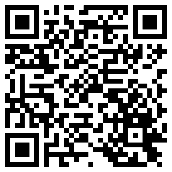 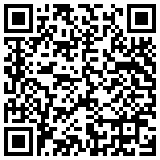       Year 9 French – Term 3.2 Week 7Part 1: Practise on Quizlet for 15 minutes. Do the following tasks: Write (both translating into English and into French); Spell (hear & type); Test (all questions).Parts 2-4 will take about 15 minutes. Part 2: Listen and repeat the word, then spell it in French, then write it in English. Access your audio file here (or scan the QR code above).	Part 3a) Word substitution: Click on the box next to all the words that could fill the gap to form a grammatically correct sentence with a sensible meaning.Part 3b) Associations: Click on the box next to the word that is most closely connected with the word in bold. Part 3c) Antonyms: Click on the box next to the word that has the opposite meaning to the word in bold.Part 4: Speaking
Before you start Part 4, go to: vocaroo.com. It will open in a new tab. Click the red record button, then come back to this list of words.Say the French for the words below. Remember to say the word for ‘the’ if needed.Now go back to the Vocaroo window. Click on the red button. Click on "Save & Share". Copy & paste the URL for your Vocaroo recording here:Spell itWrite it in EnglishSpell itWrite it in English1	728394105116121) J’ai mal au ________.4) L’homme est __________.brasdoucecouécrivaintêtela mercoulerpauvre2) J’habite dans ___________ .5) Il va ____________ sa femme.la banlieueraconterl'immeubledoucele cousurprendrequelquesl’amour (m)3) Le fleuve va __________ à la mer.6) __________ écrivains sont méchants.la campagnequelquesdouxla tourraconterofficielcoulerraconter1) le livre4) l’immeubledouxraconterla tourpauvrela professeuredoucel'écrivainla tour2) gentil5) le fleuve fierquelquesdouxle prixla banlieuecoulerle coul'écrivain3) le dos6) l’histoire (f)douxraconterla banlieuela peurcoulersurprendrele coule sens1) tous2) la campagnedouxl’immeublecoulerla banlieuela chosehautquelquesdouce1to tell (a story), telling (a story)7suburbs2neck8apartment block3soft (m)9some4to surprise, surprising10soft (f)5writer11to flow, flowing6poor12tower